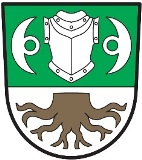 Brnířov 41345 06 KdyněZ á m ě r    s m ě n y   p o z e m k ůV souladu s odstavcem 1 § 39 zákona 128/2000 Sb. o obcích v platném znění se zveřejňuje Záměr směny pozemků č. 795/6, č. 156, č. 155, č. 154/2 v k. ú.  Brnířov ve vlastnictví manželů Zdeňka a Ludmily Hulových za pozemky č. 462/3, č. 461/2 a č. 461/4 v k. ú. Brnířov ve vlastnictví Obce Brnířov.Bližší informace možno získat na Obecním úřadě Brnířov v úředních hodináchtj. ve středu od 17.00 do 20.00 hodin.                                                                                 Zdeněk  Šup v. r.                                                                                   starosta obceÚřední deska OÚ:                                                          Elektronická  deska:Vyvěšeno:  20. 11. 2017                                              Vyvěšeno  20. 11. 2017                                                                                                                                                                                                                        Sejmuto:     4. 12. 2017                                                Sejmuto:    4. 12. 2017